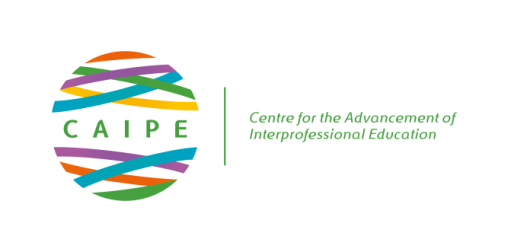 CAIPE Board MeetingThursday 25th June 2020Venue: Zoom https://us02web.zoom.us/j/868316811511.30 pm meeting beginsAGENDAWelcome new Board members and request for any conflicts of interest.Apologies.Approval of minutes of previous meeting.Matters Arising not on the Agenda/Action Log.5.	Exec Group Proposal to Streamline Working Groups to:AwardsCorporatesInternationalIPE StandardsLearning & TeachingMarketing & CommunicationPublicationsResearchService Users and CarersStudentsWorkshops & Consultancy6.	CAIPE Fellows.7.	Membership Update – EB.Diary DatesAny Other Business.9.1	CAIPE and the Journal of Interprofessional Care Proposal for a CAIPE Associate Editor and CAIPE Editorial Fellow Date of Next Board Meeting.